Geographic Area Coordination Center (2023)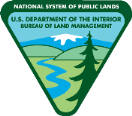 Checklist #8For the National Preparedness Review, you will need to have the following items available for review:ADMINISTRATIVEKey Code: E = Exceeds Standard, M = Meets Standard, NI = Needs Improvement, NR = Not ReviewedAIRCRAFT AND AVIATION MANAGEMENTKey Code: E = Exceeds Standard, M = Meets Standard, NI = Needs Improvement, NR = Not ReviewedPREDICTIVE SERVICES AND INTELLIGENCEKey Code: E = Exceeds Standard, M = Meets Standard, NI = Needs Improvement, NR = Not ReviewedFACILITIES AND EQUIPMENTQUALIFICATONS AND TRAININGKey Code: E = Exceeds Standard, M = Meets Standard, NI = Needs Improvement, NR = Not ReviewedPERSONAL PROTECTIVE EQUIPMENT (PPE) – FOR PERSONNEL WITH FIRELINE QUALIFICATIONS ONLYKey Code: E = Exceeds Standard, M = Meets Standard, NI = Needs Improvement, NR = Not ReviewedLocation:Date:MM/DD/YYRespondent:First, LastReviewed by:First, LastCHECKLIST ITEM #DOCUMENTATION1Geographic area coordination center MOU or interagency agreement2Completed operating plan10Delegation of authority for center manager	15COOP plan18SOPs and references material26Jurisdictional boundary maps27Reference materials32NWCG Aviation Mishap Response Guide and Checklist34GACC/NWS operating plan48Center evacuation plan, security plan, and safety practices49Employee incident qualification cards (red cards)53Employee IQCS Responder Master Record53Employee training documentation files57Employee driving authorization forms58Risk assessment(s)	59Documentation of tailgate safety sessions60Required PPE – FOR PERSONNEL WITH FIRELINE QUALIFICATIONS ONLYInteragency Standards for Fire and Fire Aviation Operations CHECKLIST ITEM #CHECKLIST REFERENCES51Employee Orientation ChecklistITEMDESCRIPTIONCODE(E/M/NI/NR)REMARKS1A current memorandum of understanding (MOU) or interagency agreement is in place.[RB Ch 8, Ch 19]a.	Signed by all GACC cooperatorsb.	Reviewed annually2A GACC operating plan has been reviewed, updated and approved prior to fire season and defines:[RB Ch 8, Ch 19]a.	The roles and responsibilities of each interagency partner’s fiscal and infrastructure support responsibilities.b.	Administrative oversight/support groups involved with the coordination centerc.	Clear fiscal reimbursement procedures and interagency funding proceduresd.	Coordination center’s organizational chartse.	Communication protocols for local and geographic area cooperating agencies, including briefings, planned meetings, and conference callsf.	Procedures for incident management team mobilization and closeoutg.	Supporting documentation, such as any local initial attack or fire and aviation agreements for units serviced by the center3If a dispatch system other than three-tier is used in the GACC, written authorization from DOI national office or USFS regional office is on file.[RB Ch 19]4Center employees utilize the appropriate funding codes and demonstrate fiscal accountability.5Geographic area initial attack agreements have been updated and ordering procedures established for within GACC and NICC.[National Interagency Mobilization Guide]6Procedures are in place for each functional area (coordinator on duty, overhead, crews, equipment, aircraft, predictive services, etc.).[RB Appendix P]7Roles and responsibilities of personnel are known and followed.[RB Ch 19]a.	Agency duty officersb.	Geographic area coordinating groupsc.	Geographic area committees/groupsd.	NICCe.	NMACf.	National Interagency Radio Support Cache and communications duty officerg.	Fire operations personnelh.	Federal law enforcementi.	Aviation managementj.	Disaster and Assistance Operations, Emergency Support Function #4 contactsk.	Procurement and contracting staffsl.	Geographic area cache8Emergency notification process established for meeting cooperating/participating agency contact requirements. Roles are clearly understood by personnel.[RB Ch 19, Ch 7]a.	Agency contacts during normal hoursb.	Agency contacts after hoursc.	Agency-specific notification requirements9Personnel recruitment/hiring are complete and staffing levels reflect budget allocations.10Coordination center manager has a signed delegation of authority providing an adequate level of operational authority from all participating agencies.[RB Ch 19]a.	Includes appropriate supervisory authorityb.	Includes a process for completing employee performance evaluations11Where appropriate, a delegation of authority from the center manager to staff is completed and identifies roles and responsibilities for acting center manager, coordinator on duty, floor supervisor, and/or internal duty officer.[RB Ch 19]12Method for documenting personnel and detailers (incoming resources) briefings (time given, content of briefing, and person(s) conducting and receiving briefing) are in place. [RB Appendix P]13Specific actions tied to each preparedness level, such as extended staffing, prepositioning of suppression resources, activation of multi-agency coordination (MAC) groups, making contact with other agencies, etc., are identified.[RB Appendix P]14Agency severity request approvals and protocols for ordering and use of severity resources are documented.[RB Ch 10]15A current continuity of operations plan (COOP) is in place and identifies:[RB Ch 19]a.	Centers required to maintain communication with resources or aircraft identifies procedures to maintain and/or transfer communications in the event of a possible loss of radios and/or telecommunications equipment.b.	Back-up computer system (other agency, DSL, etc.)c.	Ability to maintain operational capability by reverting to alternative processes or backup system when any mission essential information technology system becomes unavailable (e.g., IROC, FireCode, flight following, computer-aided dispatch, fire intelligence reporting systems)d.	Notification procedures in place for COOP activatione.	Pre-identified alternate location with adequate suppliesf.     Coordination center is designated as an emergency facility that meets the requirements of applicable building codes and NFPA standards for communications centers. 16Procedures are in place for recording key events, and other information in a format accessible to all personnel (e.g., COD notes, shift briefs).[RB Appendix P]a.	Information is kept at each functional desk.b.	Information is shared between personnel.c.	Information is archived.17Critical/trigger points are identified for activating skilled support positions (may be included in GA mobilization guide).a.	Air space coordinatorb.	Communications coordination (COMC)c.	MAC groupd.	Fire behavior analyst18Standard operations procedures (SOPs) are developed and kept current for skilled support positions, includes work descriptions, expectations, chain of command, etc.19IROC[https://famit.nwcg.gov/applications/IROC/documents]a.	Resources are current, and a process is in place to status appropriately.b.	Current contracts and agreements are entered in IROC as appropriate.c.	Resource naming conventions meet national standards.d.	Standards are identified and utilized for IROC operations.e.	Rosters for resources are developed and maintained per established standards.f.	Personnel are identified and trained in use of COGNOS reports and/or Query Studio and other analytical reports.g.	Selection areas are set appropriately for ordering between approved dispatch centers and other GACCs.h.	Employee(s) identified to function as IROC administrator and GACC point of contact for IROC assistance.i.	Data maintenance and archiving standards are in place.20Personnel are identified as administrators and can provide technical assistance for:a.	IROCb.	FireCodec.	Automated Flight Following (AFF)d.	Situation Report/ICS-209e.	IQCS (imports and transfer of employees)f.	Unit identifier assignment and repositoryg.	Wildland Fire Decision Support System (WFDSS)21Process for mobilization of incident management teams is established.[RB Ch 19]a.	Team rosters are current and maintained.b.	IMT status and rotations are posted on GACC website.c.	IMT contacts are current and available.d.	Planned attendance at IMT closeouts.22Contacts maintained and call-out procedures established for agency public affairs specialists. Procedures for responding to media requests are in place.[RB Appendix P]23Incident business management protocols including use of dispatch priority lists (DPLs) EERAs and I-BPAs are understood.[RB Ch 19]24Incident business coordination and processes identified with agency administrative personnel. Staff is familiar with the guidelines as described in the NWCG Standards for Interagency Incident Business Management and geographic area supplements.25National and area mobilization guides are current, available, and utilized. A process is in place to update changing information annually.[RB Ch 10, 19]26Jurisdictional boundary maps are current and accessible.[RB Ch 19]27Reference materials are available.[RB Ch 19, Appendix P]a.	National Interagency Mobilization Guideb.	Geographic area mobilization guidec.	Interagency Resource Ordering Capability (IROC)  d.	Interagency Standards for Fire and Fire Aviation Operationse.	WIMS User Guide f.	Interagency Situation Report User’s Guideg.	ICS – 209 Program User’s Guideh.	North American Emergency Response Guidebook (DOT) i.	NWCG Standards for Helicopter Operationsj.	Aircraft identification/ recognition/capability guidek.	NWCG Airtanker Base Directoryl.	NWCG Standards for Airtanker Base Operationsm.	NWCG Standards for Aerial Supervision n.	Interagency Smokejumper Operations Guideo.	National retardant contract p.	Call-when-needed helicopter contractq.	NWCG Standards for Airspace Coordinationr.	Military/National Guard Operating Plan (if applicable)s.	Aviation safety plans t.	AP1Bu.	Frequency guidesv.	National regional/state/local aviation plansw.	Local airport, SEAT base, air tanker base, helibase and smokejumper base locationsITEMDESCRIPTIONCODE(E/M/NI/NR)REMARKS28Aircraft availability, authorities, and ordering procedures are established for fire, logistical and administrative flights.[RB Ch 19]29Ordering and operational procedures between NICC, GACC, dispatch centers and air tanker base(s) are established.[RB Ch 19]30Air Space[RB Ch 19]a.	Procedures for ordering and establishing TFRs are in place.b.	Military air space (MTR, SUA, MOA), restricted area operating guidelines are in place and understood.c.	Procedures for reporting drone intrusions are in place.d.	Ordering procedures are in place with FAA for temporary towers when airports are overloaded.e.	Attendance occurs at annual airspace meetings.31Aviation flight hazard maps, military operating areas sectionals, etc., are available.[RB Ch 19, BLM NAP 7.2]32NWCG Aviation Mishap Response Guide and Checklist complete and updated. Accident and mishap reporting procedures (SAFECOM) are in place and understood.[BLM NAP 4.5.2]33Procedures for flight following (including protocols for use of automated flight following and initial call on the national flight following frequency) are established.[RB Ch 19, BLM NAP 5.9, National Interagency Mobilization Guide]ITEMDESCRIPTIONCODE(E/M/NI/NR)REMARKS34An operating plan, coordinated with the National Weather Service, that outlines products and services provided by each office is in place, coordinated with and communicated to affected local dispatch centers, and available on the GACC website.[RB Ch 19]35Website is developed and maintained to meet mission requirements and follows national formatting standards.[RB Ch 19]36Procedures used for gathering, accessing, and disseminating information are identified and available to personnel.[RB Ch 19]37Personnel are trained and knowledgeable in the following areas:[RB Ch 19]a.	FAMWEBb.	ICS-209c.	Interagency Situation Report (SIT)d.	NFDRS data and FireFamily+e.	AWIPS-CAVEf.	Data retrieval methodsg.	Statistical analysis and year end reportsh.	GISi.	National Predictive Services 7-day Online Preparation System38Outlooks and forecasts are evaluated, and quality control procedures are in place.39National Significant Wildland Fire Potential Outlook completed monthly. 40Predictive Services staff attends national meetings, seasonal workshops, conferences, fire reviews, etc., and provides on-site visits to meet mission requirements.41Interagency lines of communication are identified and maintained with scheduled briefings, meetings, and conference calls.[RB Ch 19]42Contacts are maintained and roles understood for:[RB Ch 19]a.	NWS officesb.	National Intelligence Subcommitteec.	National GACC managersd.	GMAC/NMAC/NWCG-FENCe.	Agency fuels specialistsf.	National Interagency Fire Centerg.	National Interagency Coordination Centerh.	Local or regional entitiesITEMDESCRIPTIONCODEREMARKSKey Code: E = Exceeds Standard, M = Meets Standard, NI = Needs Improvement, NR = Not ReviewedKey Code: E = Exceeds Standard, M = Meets Standard, NI = Needs Improvement, NR = Not ReviewedKey Code: E = Exceeds Standard, M = Meets Standard, NI = Needs Improvement, NR = Not ReviewedKey Code: E = Exceeds Standard, M = Meets Standard, NI = Needs Improvement, NR = Not Reviewed43Facilities meet the needs of personnel, equipment, and mission responsibilities.[RB Ch 19]a.	Adequate meeting/briefing spaceb.	Adequate breakroom is available for employeesc.	Space is available for extended staffing, MAC Group, Communications Coordinator, Air Space Coordinator, FBAN, etc.44The center has a telephone system with an adequate number of lines for normal business volume, and the capability to expand as conditions dictate.[RB Ch 19]45Copying/computer/GIS/facsimile systems meet operational needs for quantity and capability. Software is compatible with information resource management and agency requirements for security.[RB Ch 19]46Computer systems and software meet mission requirements of the cooperating agencies.[RB Ch 19]a.	Hardware quantityb.	Hardware capabilityc.	Software is current and compatible with IT and agency requirements.d.	Agency contacts are identified, and procedures established for IT support, including after hours and on weekends.47Employees have access to a locked area to store data that may contain PII or personal items.[RB Ch 19]48An evacuation plan, security plan, and safety practices are in place to safeguard the health and welfare of employees.[RB Ch 19]ITEMDESCRIPTIONCODE(E/M/NI/NR)REMARKS49Employees have incident qualification cards (red cards) produced through IQCS or IQS.[RB Ch 13]50Training needs are identified for center employees and appropriate position task books are initiated.[RB Ch 19]51BLM employees have completed the New Employee Orientation Checklist.[RB Ch 19]52Dispatch staff trained in and follows (as applicable) center procedures for:[RB Ch 2, Ch 11, Ch 19]a.	Interagency Resource Ordering Capability (IROC)  b.	Computer-aided dispatch (CAD)c.	Aircraft Dispatcherd.	FireCodee.	Wildland Fire Decision Support System (WFDSS)f.	Automated flight following (AFF)g.	RT-130, Wildland Fire Safety Training Annual Refresher (as required by position)h.	Work/rest requirementsi.	Driver duty limitationsj.	Risk management processk.	CPR (every 2 years or per certifying authority) – if requiredl.	First aid (every 2 years or per certifying authority) – if requiredm.	Bloodborne pathogensn.	Risk assessment (RA)o.	Any specific training identified RA p.	HAZWOPER – Field Awareness q.	BLM Hazard Communications – GHSDefensive driving training       [RB Ch 2]53Dispatch center employees have a documentation file for:[RB Ch 13, Ch 19]a.	Current season trainingb.	Past season fire trainingc.	Certifications (hardcopy or electronic)d.	Fire experiencee.	Performance evaluations, if required54GACC personnel are cross trained in each function (e.g., aircraft, crews, overhead, intelligence) and can provide coverage during days off, fire assignments, etc.[RB Ch 19]55Dispatch center has access to training materials and equipment.56Supervisors are familiar with safety reporting processes as required.[RB Ch 19]a.	Safety Management Information System (SMIS)b.	SAFENET reportingc.	SAFECOM reporting57Each center employee who drives a government vehicle has a current state driver’s license and a BLM Form 1112-11 to document authorization to drive government vehicles or to drive private or rental vehicles for government business and is current on defensive driving.[RB Ch 7]58Center has risk assessments (RAs) completed for all work practices/projects that have potential hazards.[RB Ch 7]59Center has participated in a documented tailgate safety session weekly or as required (driving, long shifts, center projects). May use “6 Minutes for Safety.”[RB Ch 7]ITEMDESCRIPTIONCODE(E/M/NI/NR)REMARKS60Required Fireline PPE – FOR PERSONNEL WITH FIRELINE QUALIFICATIONS ONLY.Wildland fire boots are a minimum of 8-inch-high, lace-type, exterior-leather work boots with melt-resistant, lug soles; Alaska is exempt from the lug sole requirement.         [RB Ch 7]Fire shelter is M-2002, Forest Service specification 5100-606 compliant.Regular size fire shelters are not manufactured prior to 2006.          [RB Ch 7]Helmet meets ANSI Z89.1 or equivalent helmet meeting ANSI Z89.1 type 1, class G or NFPA 1977; chinstrap required.[RB Ch 7]Hearing protection is worn by personnel exposed to a noise level in excess of 85db.Includes, but is not limited to, chainsaw operators/fallers, pump operators, helibase and aircraft ramp personnel, and wildland fire chemical mixing personnel[RB Ch 7]Goggles/safety glasses/mesh eyewear Positions requiring eye protection are nozzle operator, chainsaw operator/faller, helibase and ramp personnel, wildland fire chemical mixing personnel, and positions and/or activities identified in a JHA/RA and meets ANSI Z87.1 standards.Eye protection worn during all chainsaw operations including cleaning and fueling (meeting ANSI Z87.1). Steel mesh goggles are allowed during falling, bucking, and brushing operations. Face shield is only required where face protection is identified in a JHA/RA and must meet ANSI Z87.1.         [RB Ch 7; RB Erratum]Long-sleeved, flame-resistant shirt (yellow recommended) is NFPA 1977 compliant.         [RB Ch 7]Flame-resistant trousers are NFPA 1977 compliant.         [RB Ch 7]GlovesLeather or leather/flame-resistant combination Flame-resistant flight gloves or NFPA-1977-compliant driving gloves can be used by heavy equipment operators, drivers, and fireline supervisors when not using fireline hand tools.For helicopter observation flights, flight gloves (type GS/FRP-2), all-leather gloves (without synthetic liners) are acceptable if they provide the wearer with wrist coverage and finger dexterity, or flame-resistant Nomex® and leather design (conforms to Military Specification MIL-DTL-81188C).         [RB Ch 7, 16]Chainsaw operators wear chaps meeting the USFS Specification 6170-4F, 4G, or newer.Swampers wear chaps when the need is demonstrated by a risk analysis considering proximity to the sawyer, slope, fuel type, etc.         [RB Ch 7]Additional PPE as identified by local conditions, Safety Data Sheet, or JHA/RA         [RB Ch 7]Personnel have required PPE and are trained to use safety equipment effectively. [RB Ch 7]